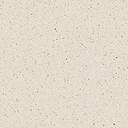 2018/2019 н.р.2019/2020 н.р.2020/2021 н.р.2021/2022н.р.2022/2023 н.р.Українська мова 77,1277,68,2Українська л-ра87,778,28,7Зарубіжна л-ра87,3678,69Математика(5-6 к)86,957,57,97,5Алгебра (7-9 кл.)65,37,57,57,1Геометрія(7-9 кл.)65787,3Фізика78810,68,4Хімія7888,29,9Біологія88,78,59,29,5Географія78,167,98,29,3Природознавство108,710108,6Інформатика 88899,1Англійська мова 77,577,99Історія України88,688,28,9Всесвітня історія88,588,18,7Правознавство 788109,2Мистецтво999109,7Основи здоров’я9988,99,1Фізична культура91010109,3Музичне м-во910101010,3Образотворче м-во910101010Труд.навч1010101010,2